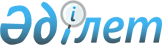 О внесении изменений и дополнений в решение маслихата Мамлютского района Северо-Казахстанской области от 22 декабря 2017 года № 23/2 "О районном бюджете на 2018-2020 годы"Решение маслихата Мамлютского района Северо-Казахстанской области от 26 марта 2018 года № 26/2. Зарегистрировано Департаментом юстиции Северо-Казахстанской области 18 апреля 2018 года № 4666
      В соответствии со статьей 106 и 109 Бюджетного кодекса Республики Казахстан от 4 декабря 2008 года, подпунктом 1) пункта 1 статьи 6 Закона Республики Казахстан от 23 января 2001 года "О местном государственном управлении и самоуправлении в Республике Казахстан", маслихат Мамлютского района Северо-Казахстанской области РЕШИЛ:
      1. Внести в решение маслихата Мамлютского района Северо-Казахстанской области от 22 декабря 2017 года № 23/2 "О районном бюджете на 2018-2020 годы" (зарегистрировано в Реестре государственной регистрации нормативных правовых актов под № 4502, опубликовано 24 января 2018 года в эталонном контрольном банке нормативных правовых актов Республики Казахстан в электронном виде) следующие изменения и дополнения:
      пункт 1 изложить в следующей редакции:
       "1. Утвердить районный бюджет на 2018-2020 годы согласно приложениям 1, 2 и 3 соответственно, в том числе на 2018 год в следующих объемах:
      1) доходы –2975012,6 тысяч тенге, в том числе по:
      налоговым поступлениям – 431528 тысяч тенге;
      неналоговым поступлениям – 53519,6 тысяч тенге;
      поступлениям от продажи основного капитала – 22739 тысяч тенге;
      поступления трансфертов – 2467226 тысяч тенге;
      2) затраты – 2975785 тысячи тенге;
      3) чистое бюджетное кредитование – 25301 тысяча тенге, в том числе:
      бюджетные кредиты – 32467 тысяч тенге;
      погашение бюджетных кредитов – 7166 тысяч тенге;
      4) сальдо по операциям с финансовыми активами – 1000 тысяч тенге, в том числе:
      приобретение финансовых активов – 1000 тысяч тенге;
      поступление от продажи финансовых активов государства – 0 тысяч тенге;
      5) дефицит (профицит) бюджета – - 27073,4 тысячи тенге;
      6) финансирование дефицита (использование профицита) бюджета – 27073,4 тысячи тенге, в том числе:
      поступления займов – 32467 тысяч тенге;
      погашение займов – 7166 тысяч тенге;
      используемые остатки бюджетных средств – 1772,4 тысячи тенге.";
      дополнить пунктом 6-1 следующего содержания:
       "6-1. Предусмотреть в бюджете Мамлютского района Северо-Казахстанской области на 2018 год объемы целевых текущих трансфертов передаваемых из районного бюджета в бюджет Новомихайловского сельского округа в сумме 3957 тысяч тенге.";
      дополнить пунктом 13-1  следующего содержания:
       "13-1. Направить свободные остатки бюджетных средств, сложившихся на 1 января 2018 года в сумме 1772,4 тысячи тенге на расходы по бюджетным программам, согласно приложению 10.";
      пункт 14 изложить в следующей редакции:
       "14. Утвердить резерв местного исполнительного органа Мамлютского района на 2018 год в сумме 840 тысяч тенге.".
      Приложения 1, 4 к указанному решению изложить в новой редакции согласно приложениям 1, 2 к настоящему решению.
      Указанное решение дополнить приложением 10, согласно приложению 3 к настоящему решению.
      2. Настоящее решение вводится в действие с 1 января 2018 года. Мамлютский районный бюджет на 2018 год
      Продолжение таблицы Перечень бюджетных программ сельского округа на 2018 год
      Продолжение таблицы 
      Продолжение таблицы  Направление свободных остатков бюджетных средств, сложившихся на 1 января 2018 года
					© 2012. РГП на ПХВ «Институт законодательства и правовой информации Республики Казахстан» Министерства юстиции Республики Казахстан
				
      Председатель сессии маслихата Мамлютского района
Северо-Казахстанской области 

К. Касенов

      Секретарь маслихата Мамлютского района
Северо-Казахстанской области 

Р. Нурмуканова
Приложение 1
к решению маслихата Мамлютского района
Северо-Казахстанской области
от 26 марта 2018 года № 26/2Приложение 1к решению маслихата Мамлютского районаСеверо-Казахстанской областиот 22 декабря 2017 года № 23/2
Категория
Класс
Подкласс
Наименование
Сумма, тысяч тенге
1
2
3
4
5
1) Доходы
2975012,6
1
Налоговые поступления
431528
01
Подоходный налог
13449
2
Индивидуальный подоходный налог
13449
03
Социальный налог
150000
1
Социальный налог
150000
04
Налоги на собственность
198513
1
Налоги на имущество
165173
3
Земельный налог
3106
4
Налог на транспортные средства 
25234
5
Единый земельный налог
5000
05
Внутренние налоги на товары, работы и услуги
66566
2
Акцизы
3000
3
Поступления за использование природных и других ресурсов
50000
4
Сборы за ведение предпринимательской и профессиональной деятельности
13566
08
Обязательные платежи, взимаемые за совершение юридически значимых действий и (или) выдачу документов уполномоченными на то государственными органами или должностными лицами 
3000
1
Государственная пошлина
3000
2
Неналоговые поступления
53519,6
01
Доходы от государственной собственности
30947,6
5
Доходы от аренды имущества, находящегося в государственной собственности
3697,6
9
Прочие доходы от государственной собственности
27250
06
Прочие неналоговые поступления
22572
1
Прочие неналоговые поступления
22572
3
Поступления от продажи основного капитала
22739
03
Продажа земли и нематериальных активов
22739
1
Продажа земли 
22312
2
Продажа нематериальных активов
427
4
Поступления трансфертов
2467226
02
Трансферты из вышестоящих органов государственного управления
2467226
2
Трансферты из областного бюджета
2467226
Функциональная группа
Администратор
Программа
Наименование
Сумма, тысяч тенге
1
2
3
4
5
2) Затраты
2 975 785
01
Государственные услуги общего характера
278267
112
Аппарат маслихата района (города областного значения)
16584,7
001
Услуги по обеспечению деятельности маслихата района (города областного значения)
16584,7
122
Аппарат акима района (города областного значения)
96383
001
Услуги по обеспечению деятельности акима района (города областного значения)
78826
003
Капитальные расходы государственного органа
16357
113
Целевые текущие трансферты из местных бюджетов
1200
123
Аппарат акима района в городе, города районного значения, поселка, села, сельского округа
112799,1
001
Услуги по обеспечению деятельности акима района в городе, города районного значения, поселка, села, сельского округа
110325,1
022
Капитальные расходы государственного органа
2474
459
Отдел экономики и финансов района (города областного значения)
28174
003
Проведение оценки имущества в целях налогообложения
869
010
Приватизация, управление коммунальным имуществом, постприватизационная деятельность и регулирование споров, связанных с этим
700
001
Услуги по реализации государственной политики в области формирования и развития экономической политики, государственного планирования, исполнения бюджета и управления коммунальной собственностью района (города областного значения)
26570
015
Капитальные расходы государственного органа
35
495
Отдел архитектуры, строительства, жилищно-коммунального хозяйства, пассажирского транспорта и автомобильных дорог района (города областного значения)
24326,2
001
Услуги по реализации государственной политики на местном уровне в области архитектуры, строительства, жилищно-коммунального хозяйства, пассажирского транспорта и автомобильных дорог 
14309,4
040
Развитие объектов государственных органов
8016,8
113
Целевые текущие трансферты из местных бюджетов
2000
02
Оборона
10150
122
Аппарат акима района (города областного значения)
10150
005
Мероприятия в рамках исполнения всеобщей воинской обязанности
5230
006
Предупреждение и ликвидация чрезвычайных ситуаций масштаба района (города областного значения)
4900
007
Мероприятия по профилактике и тушению степных пожаров районного (городского) масштаба, а также пожаров в населенных пунктах, в которых не созданы органы государственной противопожарной службы
20
04
Образование
1894917
464
Отдел образования района (города областного значения)
135345
009
Обеспечение деятельности организаций дошкольного воспитания и обучения
42816
040
Реализация государственного образовательного заказа в дошкольных организациях образования
92529
123
Аппарат акима района в городе, города районного значения, поселка, села, сельского округа
4996
005
Организация бесплатного подвоза учащихся до школы и обратно в сельской местности
4996
464
Отдел образования района (города областного значения)
1662298
003
Общеобразовательное обучение
1614184
006
Дополнительное образование для детей
48114
465
Отдел физической культуры и спорта района (города областного значения)
26090
017
Дополнительное образование для детей и юношества по спорту
26090
464
Отдел образования района (города областного значения)
66188
001
Услуги по реализации государственной политики на местном уровне в области образования
11524
005
Приобретение и доставка учебников, учебно-методических комплексов для государственных учреждений образования района (города областного значения)
27483
015
Ежемесячная выплата денежных средств опекунам (попечителям) на содержание ребенка-сироты (детей-сирот), и ребенка (детей), оставшегося без попечения родителей
8952
022
Выплата единовременных денежных средств казахстанским гражданам, усыновившим (удочерившим) ребенка (детей)-сироту и ребенка (детей), оставшегося без попечения родителей 
617
029
Обследование психического здоровья детей и подростков и оказание психолого-медико-педагогической консультативной помощи населению
9097,6
067
Капитальные расходы подведомственных государственных учреждений и организаций
8514,4
06
Социальная помощь и социальное обеспечение
297598
451
Отдел занятости и социальных программ района (города областного значения)
14938
005
Государственная адресная социальная помощь
14938
464
Отдел образования района (города областного значения)
20264
030
Содержание ребенка (детей), переданного патронатным воспитателям
15174
031
Государственная поддержка по содержанию детей-сирот и детей, оставшихся без попечения родителей, в детских домах семейного типа и приемных семьях
5090
451
Отдел занятости и социальных программ района (города областного значения)
262396
002
Программа занятости
149245
007
Социальная помощь отдельным категориям нуждающихся граждан по решениям местных представительных органов
9073
010
Материальное обеспечение детей-инвалидов, воспитывающихся и обучающихся на дому
665
014
Оказание социальной помощи нуждающимся гражданам на дому
37542
050
Реализация Плана мероприятий по обеспечению прав и улучшению качества жизни инвалидов в Республике Казахстан на 2012 – 2018 годы
15898
023
Обеспечение деятельности центров занятости населения
23349
001
Услуги по реализации государственной политики на местном уровне в области обеспечения занятости и реализации социальных программ для населения
26274
011
Оплата услуг по зачислению, выплате и доставке пособий и других социальных выплат
350
07
Жилищно-коммунальное хозяйство
13782
123
Аппарат акима района в городе, города районного значения, поселка, села, сельского округа
7249
014
Организация водоснабжения населенных пунктов
4211
008
Освещение улиц населенных пунктов
2798
011
Благоустройство и озеленение населенных пунктов
240
495
Отдел архитектуры, строительства, жилищно-коммунального хозяйства, пассажирского транспорта и автомобильных дорог района (города областного значения)
6533
007
Проектирование и (или) строительство, реконструкция жилья коммунального жилищного фонда
3457
013
Развитие коммунального хозяйства
3076
08
Культура, спорт, туризм и информационное пространство
138704,3
123
Аппарат акима района в городе, города районного значения, поселка, села, сельского округа
31664
006
Поддержка культурно-досуговой работы на местном уровне
31664
455
Отдел культуры и развития языков района (города областного значения)
24548
003
Поддержка культурно-досуговой работы
24548
465
Отдел физической культуры и спорта района (города областного значения)
10508
001
Услуги по реализации государственной политики на местном уровне в сфере физической культуры и спорта
7428
004
Капитальные расходы государственного органа
150
006
Проведение спортивных соревнований на районном (города областного значения) уровне
521
007
Подготовка и участие членов сборных команд района (города областного значения) по различным видам спорта на областных спортивных соревнованиях
2409
455
Отдел культуры и развития языков района (города областного значения)
35982
006
Функционирование районных (городских) библиотек
35301
007
Развитие государственного языка и других языков народа Казахстана
681
456
Отдел внутренней политики района (города областного значения)
11019,1
002
Услуги по проведению государственной информационной политики
11019,1
455
Отдел культуры и развития языков района (города областного значения)
10975,2
001
Услуги по реализации государственной политики на местном уровне в области развития языков и культуры
10218,2
113
Целевые текущие трансферты из местных бюджетов
757
456
Отдел внутренней политики района (города областного значения)
14008
001
Услуги по реализации государственной политики на местном уровне в области информации, укрепления государственности и формирования социального оптимизма граждан
9931
003
Реализация мероприятий в сфере молодежной политики
4077
10
Сельское, водное, лесное, рыбное хозяйство, особо охраняемые природные территории, охрана окружающей среды и животного мира, земельные отношения
95 218
462
Отдел сельского хозяйства района (города областного значения)
19 212
001
Услуги по реализации государственной политики на местном уровне в сфере сельского хозяйства
19 212
473
Отдел ветеринарии района (города областного значения)
58323
001
Услуги по реализации государственной политики на местном уровне в сфере ветеринарии
13477
005
Обеспечение функционирования скотомогильников (биотермических ям) 
1400
007
Организация отлова и уничтожения бродячих собак и кошек
840
009
Проведение ветеринарных мероприятий по энзоотическим болезням животных
4783
010
Проведение мероприятий по идентификации сельскохозяйственных животных
1200
011
Проведение противоэпизоотических мероприятий
36096
047
Возмещение владельцам стоимости обезвреженных (обеззараженных) и переработанных без изъятия животных, продукции и сырья животного происхождения, представляющих опасность для здоровья животных и человека
527
459
Отдел экономики и финансов района (города областного значения)
5808
099
Реализация мер по оказанию социальной поддержки специалистов
5808
463
Отдел земельных отношений района (города областного значения)
11875
001
Услуги по реализации государственной политики в области регулирования земельных отношений на территории района (города областного значения)
10388
004
Организация работ по зонированию земель
1107
007
Капитальные расходы государственного органа
380
11
Промышленность, архитектурная, градостроительная и строительная деятельность
4070,6
495
Отдел архитектуры, строительства, жилищно-коммунального хозяйства, пассажирского транспорта и автомобильных дорог района (города областного значения)
4070,6
005
Разработка схем градостроительного развития территории района и генеральных планов населенных пунктов
4070,6
12
Транспорт и коммуникации
70956
495
Отдел архитектуры, строительства, жилищно-коммунального хозяйства, пассажирского транспорта и автомобильных дорог района (города областного значения)
70956
023
Обеспечение функционирования автомобильных дорог
42267
045
Капитальный и средний ремонт автомобильных дорог районного значения и улиц населенных пунктов
28689
13
Прочие
18997,6
469
Отдел предпринимательства района (города областного значения)
8156,6
001
Услуги по реализации государственной политики на местном уровне в области развития предпринимательства
8071,1
004
Капитальные расходы государственного органа
85,5
123
Аппарат акима района в городе, города районного значения, поселка, села, сельского округа
10001
040
Реализация мер по содействию экономическому развитию регионов в рамках Программы развитие регионов до 2020 года
10001
459
Отдел экономики и финансов района (города областного значения)
840
012
Резерв местного исполнительного органа района (города областного значения)
840
15
Трансферты
153124,5
459
Отдел экономики и финансов района (города областного значения)
153124,5
006
Возврат неиспользованных (недоиспользованных) целевых трансфертов
530,5
024
Целевые текущие трансферты из нижестоящего бюджета на компенсацию потерь вышестоящего бюджета в связи с изменением законодательства
121196
038
Субвенции 
30957
051
Трансферты органам местного самоуправления
441
3) Чистое бюджетное кредитование
25301
Бюджетные кредиты
32467
10
Сельское, водное, лесное, рыбное хозяйство, особо охраняемые природные территории, охрана окружающей среды и животного мира, земельные отношения
32467
459
Отдел экономики и финансов района (города областного значения)
32467
018
Бюджетные кредиты для реализации мер социальной поддержки специалистов
32467
5
Погашение бюджетных кредитов
7166
01
Погашение бюджетных кредитов
7166
1
Погашение бюджетных кредитов, выданных из государственного бюджета
7166
4) Сальдо по операциям с финансовыми активами
1000
Приобретение финансовых активов
1000
13
Прочие
1000
495
Отдел архитектуры, строительства, жилищно-коммунального хозяйства, пассажирского транспорта и автомобильных дорог района (города областного значения)
1000
065
Формирование или увеличение уставного капитала юридических лиц
1000
5) Дефицит (профицит) бюджета
-27073,4
6) Финансирование дефицита (использование профицита ) бюджета
27073,4
7
Поступления займов
32467
01
Внутренние государственные займы
32467
2
Договоры займа
32467
16
Погашение займов
7166
459
Отдел экономики и финансов района (города областного значения)
7166
005
Погашение долга местного исполнительного органа перед вышестоящим бюджетом
7166
8
Используемые остатки бюджетных средств
1772,4
01
Остатки бюджетных средств
1772,4
1
Свободные остатки бюджетных средств
1772,4Приложение 2
к решению маслихата Мамлютского района
Северо-Казахстанской области
от 26 марта 2018 года № 26/2
Приложение 4к решению маслихата Мамлютского районаСеверо-Казахстанской областиот 22 декабря 2017 года № 23/2
Функциональная группа
Администратор бюджетных программ
Программа
Наименование
Сумма,тысяч тенге
01
Государственные услуги общего характера
112799,1
123
Аппарат акима района в городе, города районного значения, поселка, села, сельского округа
112799,1
001
Услуги по обеспечению деятельности акима района в городе, города районного значения, поселка, села, сельского округа
110325,1
022
Капитальные расходы государственного органа
2474
04
Образование 
4996
123
Аппарат акима района в городе, города районного значения, поселка, села, сельского округа
4996
005
Организация бесплатного подвоза учащихся до школы и обратно в сельской местности
4996
07
Жилищно-коммунальное хозяйство
7249
123
Аппарат акима района в городе, города районного значения, поселка, села, сельского округа
7249
014
Организация водоснабжения населенных пунктов
4211
008
Освещение улиц населенных пунктов
2798
011
Благоустройство и озеленение населенных пунктов
240
08
Культура, спорт, туризм и информационное пространство
31664
123
Аппарат акима района в городе, города районного значения, поселка, села, сельского округа
31664
006
Поддержка культурно-досуговой работы на местном уровне
31664
13
Прочие
10001
123
Аппарат акима района в городе, города районного значения, поселка, села, сельского округа
10001
040
Реализация мер по содействию экономическому развитию регионов в рамках Программы развитие регионов до 2020 года
10001
Итого:
166709,1
в том числе в разрезе сельских округов
в том числе в разрезе сельских округов
в том числе в разрезе сельских округов
в том числе в разрезе сельских округов
в том числе в разрезе сельских округов
Андреевский сельский округ
Беловский сельский округ
Воскресеновский сельский округ
Дубровинский сельский округ
Кызыласкерский сельский округ
9681
11883
12898
14098,8
10476
9681
11883
12898
14098,8
10476
9531
10929
12748
13948,8
10236
150
954
150
150
240
221
774
400
0
300
221
774
400
0
300
221
774
400
0
300
390
1740
0
1580
759
390
1740
0
1580
759
0
1312
0
938
499
150
428
0
642
260
240
0
0
0
0
7388
2678
4922
1143
4037
7388
2678
4922
1143
4037
7388
2678
4922
1143
4037
872
1180
1187
1505
785
872
1180
1187
1505
785
872
1180
1187
1505
785
18552
18255
19407
18326,8
16357
в том числе в разрезе сельских округов
в том числе в разрезе сельских округов
в том числе в разрезе сельских округов
в том числе в разрезе сельских округов
в том числе в разрезе сельских округов
Краснознаменский сельский округ
Леденевский сельский округ
Ленинский сельский округ
Пригородный сельский округ
Становской сельский округ
12262
9845,8
11219,5
11505
8930
12262
9845,8
11219,5
11505
8930
12112
9695,8
10989,5
11355
8780
150
150
230
150
150
963
880
0
440
1018
963
880
0
440
1018
963
880
0
440
1018
360
300
812
1128
180
360
300
812
1128
180
0
0
612
850
0
360
300
200
278
180
0
0
0
0
0
0
0
5618
0
5878
0
0
5618
0
5878
0
0
5618
0
5878
1207
697
790
920
858
1207
697
790
920
858
1207
697
790
920
858
14792
11722,8
18439,5
13993
16864Приложение 3
к решению маслихата Мамлютского района
Северо-Казахстанской области
от 26 марта 2018 года № 26/2
Приложение 10к решению маслихата Мамлютского районаСеверо-Казахстанской областиот 22 декабря 2017 года № 23/2
Функциональная группа
Администратор
Программа
Подпрограмма
Наименование
Сумма, тыс.тенге
1
2
3
4
5
6
07
Жилищно-коммунальное хозяйство
1241,9
495
Отдел архитектуры, строительства, жилищно-коммунального хозяйства, пассажирского транспорта и автомобильных дорог района (города областного значения)
1241,9
007
Проектирование и (или) строительство, реконструкция жилья коммунального жилищного фонда
1241,9
015
За счет средств местного бюджета
1241,9
15
Трансферты
530,5
459
Отдел экономики и финансов района (города областного значения)
530,5
006
Возврат неиспользованных (недоиспользованных) целевых трансфертов
530,5
Итого
1772,4